СОГЛАСОВАНО:                                                              УТВЕРЖДАЮ:Протокол педсовета:                                                        Директор МБОУ «ООШ п. Пригорки№ 1 от 20.08.2013 г.                                                          Перелюбского муниципального          ____________________                                                     района Саратовской области»                                                                                             ______________/Л.В.Щербакова/                                                                                             Пр. №87 от 20.08.2013 г.ПОЛОЖЕНИЕо модели портфеля  индивидуальных образовательных достиженийобучающихся («Портфолио») МБОУ «Основная общеобразовательная школа п. Пригорки Перелюбского муниципального района Саратовской области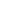 Общие положения Настоящее Положение о портфолио индивидуальных образовательных достижений обучающихся МБОУ «ООШ п. Пригорки» (далее Положение), разработано в целях создания условий для введения федеральных государственных образовательных стандартов общего образования, реализации комплексного проекта модернизации образования в Саратовской  области по направлению «Развитие региональной системы оценки качества образования», концепции профильного обучения в образовательных учреждениях, реализующих общеобразовательные программы среднего (полного) общего образования, внедрения системы учета внеучебных достижений обучающихся и определяет структуру, примерное содержание портфолио индивидуальных образовательных достижений обучающихся (далее - Портфолио).Портфолио - это способ фиксирования, накопления и оценки индивидуальных образовательных достижений обучающихся в определенный период его обучения с 1 по 9 классы.Портфолио дополняет традиционные контрольно-оценочные средства и позволяет учитывать результаты, достигнутые обучающимися в разнообразных видах деятельности: учебной, творческой, социальной, коммуникативной и других.       Цели портфолио:- поддерживать высокую учебную мотивацию обучающихся;- поощрять их активность и самостоятельность, расширять возможности обучения и самообучения;- развивать навыки рефлексивной и оценочной (самооценочной) деятельности обучающихся;- формировать умение учиться: ставить цели, планировать и организовывать собственную учебную деятельность;- содействовать индивидуализации (персонализации) образования обучающихся;- закладывать дополнительные предпосылки и возможности для успешной социализации;- обеспечивать отслеживание индивидуального прогресса обучающихся в широком образовательном контексте, продемонстрировать ею способности практически применять приобретенные знания и умения;- формировать отчет об индивидуальных образовательных достижениях обучающихся;Оценка тех пли иных достижений (результатов), входящих в портфолио, а также всего портфолио в целом, либо за определенный период его формирования может быть как качественной, так и количественной.Структура портфолио       Портфолио состоит из нескольких отдельных разделов:1) Раздел «Мой портрет» включает в себя:- личные данные обучающегося;- автобиография (резюме) обучающегося;- результаты психологической диагностики обучающегося;- информация, помогающая обучающемуся проанализировать свой характер, способности, узнать способы саморазвития, самосовершенствования, самопознания;- результаты проведенного обучающимся самоанализа;- описание целей, поставленных обучающимся на определенный период, анализ их достижений;- результаты проведенной работы по профессиональному и личностному самоопределению обучающегося;- другие сведения; раскрывающие способности обучающегося.2) Раздел «Портфолио документов» - портфель сертифицированных (документированных) индивидуальных образовательных достижений. Этот раздел включает в себя:- предметные олимпиады - школьные, муниципальные, областные, всероссийские и др.;- мероприятия и конкурсы, проводимые учреждениями дополнительного образования, вузами, культурно-образовательными фондами и др.;- образовательные тестирования и курсы по предметам;- школьные и межшкольные научные общества;- конкурсы и мероприятия, организованные муниципальными органами управления образованием;- документы или их копии могут быть помешены в приложении к портфолио.3) Раздел «Портфолио работ» - представляет собой собрание различных творческих, проектных, исследовательских работ обучающегося, а также описание основных форм и направлений его учебной и творческой активности: участие в научных конференциях, конкурсах, учебных лагерях, прохождение элективных курсов, различного рода практик, спортивных и художественных достижений и др. Этот раздел включает в себя:- исследовательские работы и рефераты. Указываются изученные материалы, название реферата, количество страниц, иллюстраций и т.п.;- проектные работы. Указывается тема проекта, дается описание работы. Возможно приложение в виде фотографий, текста работы в печатном или электронном варианте;- техническое творчество: модели, макеты, приборы. Указывается конкретная работа, дается ее краткое описание;- работы по искусству. Дается перечень работ, фиксируется участие в выставках;- другие формы творческой активности; участие в школьном театре, оркестре, хоре. Указывается продолжительность подобных занятий, участие в гастролях и концертах;- элективные курсы и факультативы. Указывается название курса, его продолжительность, форма, в которой проходили занятия;- различные практики: языковая, социальная, трудовая, педагогическая. Фиксируется вид практики, место, в котором она проходила, ее продолжительность;- занятия в учреждениях дополнительного образования, на различных учебных курсах. Указывается название учреждения или организации, продолжительность занятий и их результаты;- участие в олимпиадах и конкурсах. Указывается вид мероприятия, время его проведения, достигнутый обучающимся результат:- участие в научных конференциях, учебных семинарах и лагерях. Указывается тема мероприятия, название проводившей его организации и форма участия в нем обучающихся;- спортивные достижения. Указываются сведения об участии в соревнованиях, наличии спортивного разряда;- иная информация, раскрывающая творческие, проектные, исследовательские способности обучающихся.4) Раздел «Портфолио отзывов» включает в себя характеристики отношения обучающегося к различным видам деятельности, представленные учителями, родителями, возможно, одноклассниками, работниками системы дополнительного образования и др., а также письменный анализ самого школьника своей конкретной деятельности и ее результатов; может быть представлен в виде текстов заключений, рецензий, отзывов, резюме, эссе, рекомендательных писем и проч. Этот раздел включает в себя:- заключение о качестве выполненной работ(выдается учителем-предметником.),- рецензия на статью, опубликованную в средствах массовой информации,- отзыв о работе в творческом коллективе учреждения дополнительного образования, о выступлении на научно-практической конференции,- резюме, подготовленное обучающимся, с оценкой собственных учебных достижений,- эссе обучающегося, посвященное выбору направления дальнейшего обучения, - рекомендательное письмо о прохождении социальной практики, - иная информация, подтверждающая отношение обучающегося к различным видам деятельности.Раздел «Портфолио документов», его содержание и порядок ранжирования документов, помещенных в раздел, составляют инвариантную часть портфолио. Инвариантная часть портфолио обеспечивает единство подходов к оценке внеучебных достижений на территории Перелюбского  муниципального района  Саратовской области» области независимо от вида общеобразовательного учреждения и особенностей реализуемых образовательных программ.Раздел «Портфолио работ» и «Портфолио отзывов» составляют вариативную часть портфолио, Вариативная часть портфолио обеспечивает учет индивидуальных интересов и потребностей обучающихся, особенностей реализуемых в общеобразовательном учреждении образовательных программ. Оформление ПортфолиоПортфолио оформляет обучающийся под руководством классного руководителя в соответствии со структурой, указанной в пункте 2 настоящего Положения, в папке с файлами и (или) в электронной форме. Обучающийся имеет право включать в портфолио дополнительные разделы, материалы, элементы оформления и т.п.При формировании портфолио соблюдается принцип добровольности. При оформлении портфолио должны соблюдаться следующие требования: - систематичность и регулярность ведения портфолио;- достоверность сведений, представленных в портфолио;- аккуратность и эстетичность оформления;- разборчивость при ведении записей;- целостность и эстетическая завершенность представленных материалов;- наглядность.Индивидуальные образовательные достижения обучающегося и все необходимые сведения фиксируются в портфолио в течение года.В конце учебного года проводится анализ портфолио и исчисление итоговой оценки (рейтинга) личных достижений обучающегося в образовательной деятельности на основе ранжирования индивидуальных образовательных результатов.Анализ портфолио и исчисление итоговой опенки производится экспертной группой, назначаемой приказом директора образовательного учреждения (далее - ОУ). В состав экспертной группы в обязательном порядке входит классный руководитель. Обучающиеся имеют право участвовать в процедуре анализа и исчислений итоговой оценки их портфолио.Функциональные обязанности участников образовательного процесса при ведении портфолио обучающегося         В формировании портфолио участвуют обучающиеся, родители обучающихся, классный руководитель, учителя-предметники,  социальный педагог,  заместитель руководителя ОУ по УВР.         При формировании портфолио функциональные обязанности между участниками образовательного процесса распределяются следующим образом:1) обучающийся ведет работу по формированию и наполнению портфолио;2) директор ОУ разрабатывает и утверждает нормативную правовую базу, обеспечивающую ведение портфолио: распределяет обязанности участников образовательного процесса по данному направлению деятельности; создает условия для мотивации педагогических работников к работе по новой системе оценивания; осуществляет общее руководство деятельностью педагогического коллектива по реализации технологии портфолио в практике работы ОУ;3) заместитель директора ОУ по учебно-воспитательной работе организует работу по реализации в практике работы ОУ технологии портфолио как метода оценивания индивидуальных образовательных достижений обучающихся; осуществляет контроль за деятельностью педагогического коллектива по реализации технологии портфолио в ОУ;4) классный руководитель оказывает помощь обучающимся в процессе формирования портфолио; проводит информационную, консультативную, диагностическую работу по формированию портфолио с обучающимися и их родителями; осуществляет посредническую функцию между обучающимися и учителями в целях пополнения портфолио; осуществляет контроль за пополнением обучающимися портфолио; обеспечивает обучающихся необходимыми формами, бланками, рекомендациями, оформляет итоговые документы, табель успеваемости; организует воспитательную работу с обучающимися, направленную на личностное и профессиональное самоопределение обучающихся;5) учитель-предметник, проводит информационную работу с обучающимися и их родителями по формированию портфолио: предоставляют обучающимся места деятельности для накопления материалов портфолио; организуют проведение олимпиад, конкурсов, конференций по предмету или образовательной области, изучение обучающимися элективных и факультативных курсов: разрабатывают и внедряют систему поощрений за урочную и внеурочную деятельность по предмету или образовательной области; проводят экспертизу представленных работ по предмету: пишут рецензии, отзывы на учебные работы;6) социальный педагог проводят индивидуальную психодиагностику, ведет коррекционно-развивающую и консультативную работу.Ранжирование результатов, помещенных в ПортфолиоРанжирование результатов участия в олимпиадах, конкурсах, соревнованиях, конференциях:- федеральный уровень: победитель - 10 баллов; призер - 8 баллов; участник - 3 балла;- региональный уровень: победитель - 6 баллов; призер - 5 баллов: участник -2 балла;- школьный уровень: победитель, призер - 2 балла.Ранжирование результатов, подтверждающих обучение (завершение обучения в учреждениях системы дополнительного образования детей, получение образования в рамках сетевых образовательных ресурсов, получение образования (обучение) в дистанционной форме, прохождение независимых тестирований (сертификационных экзаменов), осуществляется следующим образом:- сертификаты учреждений дополнительного образования, образовательных фондов, культурно-спортивных и общественных организаций и т.д. - 2 балла за каждый сертификат;- удостоверения и сертификаты о прохождении различных видов практик (социальной, трудовой, языковой, педагогической и т.д.) - 2 балла за каждое удостоверение и сертификат.Порядок ранжирования материалов, помещаемых в разделы «Портфолио работ» и «Портфолио отзывов», устанавливает образовательное учреждение самостоятельно.Учет результатов ПортфолиоРезультат портфолио (суммарный балл внеучебных достижений по трем разделам портфолио) учитывается:- в качестве результатов промежуточной аттестации обучающихся;- при распределении стимулирующей части фонда оплаты труда педагогических и руководящих работников;- при прохождении аттестации педагогических и руководящих работников на квалификационную категорию;- при проведении внутришкольного контроля;- в ходе проведения процедур внешней оценки деятельности ОУ (аккредитация ОУ, контроль качества образования).